「スーパービジョンこれから普及プロジェクト(これプロ)」からのお知らせ 2018年度　第４回スーパーバイザー養成講座　今年度も引き続き“スーパーバイザー養成講座”を開催します！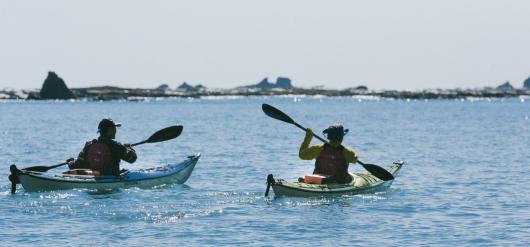 2013年度から始まった「スーパービジョンこれから普及プロジェクト(これプロ)」では、“講座修了者である登録スーパーバイザー(SVR)”と“協会を通じて応募したスーパーバイジー(SVE)”とのマッチングを行うに留まらず、SVRの実践共有・振り返りの場(SVカフェ)を設けるなどし、実行委員会方式でスーパービジョン(SV)の普及に取り組んでいます。今後益々実践で求められるSVを一緒に学び、一緒にSVRとして活躍してみませんか！！受講料　無料対象者　①　(一社)大阪精神保健福祉士協会(以下、協会) の会員(以下、協会員) であり、精神保健・　　　　　　医療・福祉の領域で、５年以上のソーシャルワークの実践経験を有するPSW。　　　　②　協会員であり、今後SVEへの応募を検討しているPSW（聴講のみとなります）。　　　　※  ①②いずれの方も、開催日の時点で協会への入会申し込みがお済みであれば受講可能です。定員　　20名（定員を超えた場合、お断りすることがございます）申込方法・　受講申込書に必要事項をご記入の上、協会事務局までFAXください。・　受講可否についての案内はいたしません（申し込み多数でお断りする場合のみご連絡いた　　します）。当日は“FAX済みの受講申込書”をご持参ください。・　過去に受講された方（SVR登録者も含む）の再受講も可能です。修了後　・　全課程を修了された方には修了証を授与いたします(再受講の方には修了証はございません)。　　　　・　修了者には、これプロＳＶＲへの登録をお願いいたしております（ＳＶＲとして一緒に活　　　　　　躍していただける方を、実行委員会一同こころからお待ちしております）。問い合わせ先　　　　大垣 尚久　医療法人 丹比荘　丹比荘病院 　              ０７２－９５５－４４６８ (内線７５２)　　　森 克彦 　 (公財)浅香山病院　アンダンテ就労ステーション  ０７２－２２９－９１９２当日連絡先　　　　０８０－３８０４―７８９３（研修当日しか繋がりません） 受講申込書（FAX送信票）申し込み期限：2018年11月９日（金）必着ＦＡＸ番号　：０６-６７６４-７８３９研修会名『第４回　スーパーバイザー養成講座』①上記研修への参加を希望します（以下、あなたご自身について全てにご記入ください）。　②該当する項目にチェックしてください（複数回答可）。注）上記個人情報は、「これプロ」事業のみに使用いたします。[協会使用欄]　受講　　可　／　否　　　　　　　　　　返信　　　月　　　日一般社団法人 大阪精神保健福祉士協会お名前所属機関名所属機関住所所属機関電話番号日中連絡先電話番号メールアドレス　　　　　　　　　　　　　　　　　　　　　　　経験年数　　　　　年　　　　　　　　〒（ 同上 ／ 自宅 ・ 携帯 ）　　　　　　　　　　　　　　　　　　　　　　　　　　　　　　　　　　　　　　　＠　　　　　　　　　　　　　　　　　　　　受講動機SVRとして登録し活動したい。SVRとして登録し活動するかは検討中である。過去の養成講座を受講している。大阪精神保健福祉士協会への入会手続き中である ( 　月 　日頃申し込み済み)。SVEへ応募しSVを受けたい、もしくは、検討中である。